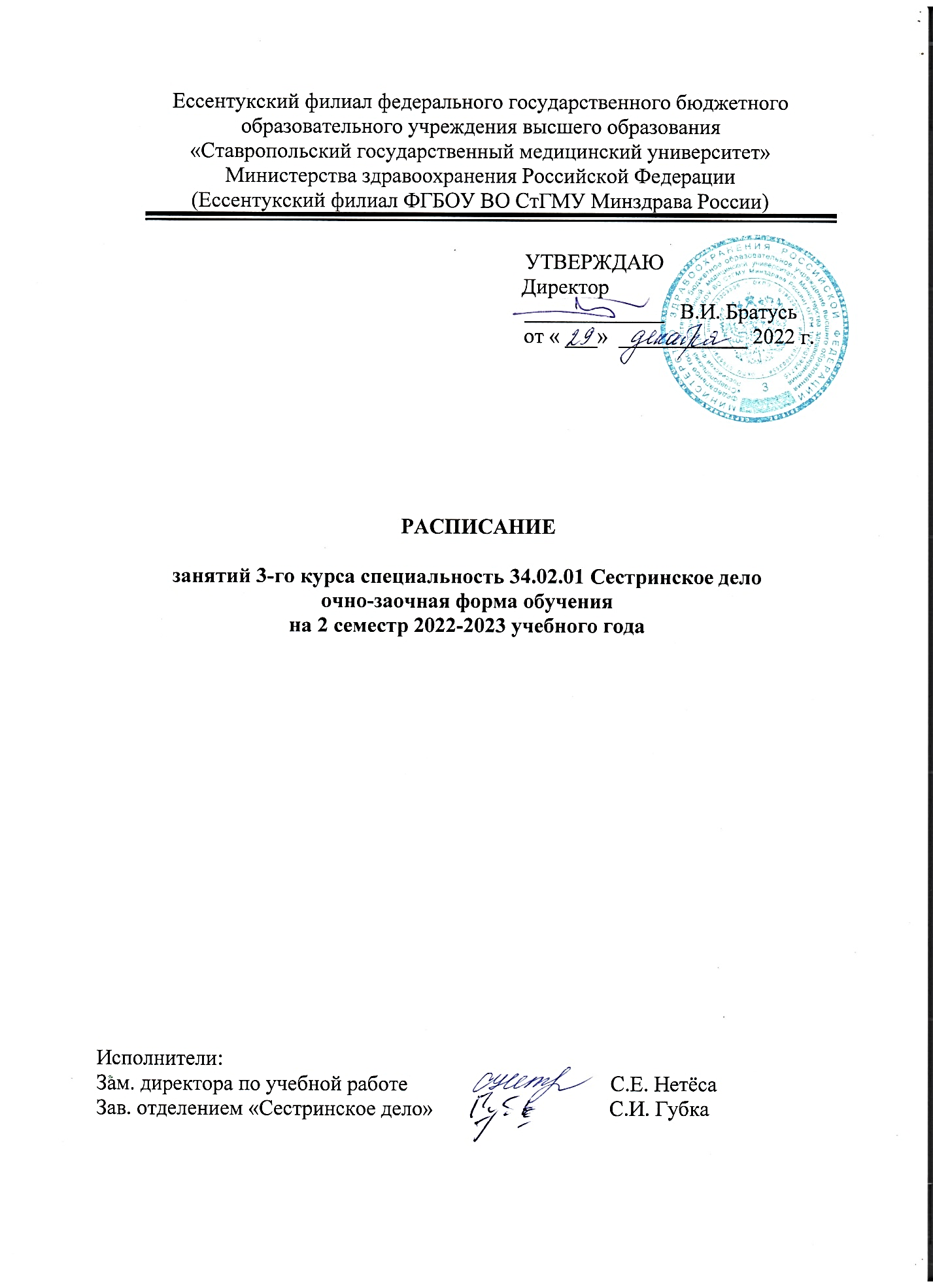 РАСПИСАНИЕ ЗАНЯТИЙ НА 2022-2023 УЧ.ГОДРАСПИСАНИЕ ЗАНЯТИЙ НА 2022-2023 УЧ.ГОДРАСПИСАНИЕ ЗАНЯТИЙ НА 2022-2023 УЧ.ГОДРАСПИСАНИЕ ЗАНЯТИЙ НА 2022-2023 УЧ.ГОДРАСПИСАНИЕ ЗАНЯТИЙ НА 2022-2023 УЧ.ГОДРАСПИСАНИЕ ЗАНЯТИЙ НА 2022-2023 УЧ.ГОДРАСПИСАНИЕ ЗАНЯТИЙ НА 2022-2023 УЧ.ГОД351В351ВЯНВАРЬЯНВАРЬЯНВАРЬЯНВАРЬЯНВАРЬПонедельник29162330Понедельник8.00 9.35Понедельник9.45 11.20Понедельник11.50 13.25Понедельник13.35 15.10Понедельник15.20 17.00СУ при разл. забол. и сост. пац. в пед.Мещерина С.Г.СУ при разл. забол. и сост. пац. в пед.Мещерина С.Г.СУ при разл. забол. и сост. пац. в пед.Мещерина С.Г.Понедельник17.05 18.40СП при нар. здор. в тер.Попова Н.Н.СП при нар. здор. в тер.Попова Н.Н.СП при нар. здор. в тер.Попова Н.Н.Вторник310172431Вторник8.00 9.35Вторник9.45 11.20Вторник11.50 13.25Вторник13.35 15.10Вторник15.20 17.00СП при нар. здор. в псих и нарк.Малова А.А.СП при нар. здор. в псих и нарк.Малова А.А.СУ при разл. забол. и сост. пац. в ак. и гин.Шогенова Ф.М.Вторник17.05 18.40Сем. сестр. делоСтороженко Т.Н.Безоп. жизн.Галеев А.И.Сем. сестр. делоСтороженко Т.Н.Среда4111825Среда8.00 9.35Среда9.45 11.20Среда11.50 13.25Среда13.35 15.10Среда15.20 17.00Безоп. жизн.(МК)Малова А.А.СУ при разл. забол. и сост. пац. в ак. и гин.Шогенова Ф.М.Среда17.05 18.40СП при нар. здор. в дерм.Домницкая В.Г.Безоп. жизн.(МК)Малова А.А.Четверг5121926Четверг8.00 9.35Четверг9.45 11.20Четверг11.50 13.25Четверг13.35 15.10Четверг15.20 17.00СУ при разл. забол. и сост. пац. в пед.Мещерина С.Г.Сем. сестр. делоСтороженко Т.Н.СП при нар. здор. в дерм.Домницкая В.Г.Четверг17.05 18.40Сем. сестр. делоСтороженко Т.Н.СУ при разл. забол. и сост. пац. в ак. и гин.Шогенова Ф.М.СП при нар. здор. в псих и нарк.Малова А.А.Пятница6132027Пятница8.00 9.35Пятница9.45 11.20Пятница11.50 13.25Пятница13.35 15.10Пятница15.20 17.00СП при нар. здор. в тер.Попова Н.Н.Пятница17.05 18.40СП при нар. здор. в псих и нарк.Малова А.А.Суббота 7142128Суббота 8.00 9.35День консультаций,отработок, самостоятельной работы студентов, метод.работы преподавателейДень консультаций,отработок, самостоятельной работы студентов, метод.работы преподавателейДень консультаций,отработок, самостоятельной работы студентов, метод.работы преподавателейСуббота 9.45 11.20День консультаций,отработок, самостоятельной работы студентов, метод.работы преподавателейДень консультаций,отработок, самостоятельной работы студентов, метод.работы преподавателейДень консультаций,отработок, самостоятельной работы студентов, метод.работы преподавателейСуббота 11.50 13.25День консультаций,отработок, самостоятельной работы студентов, метод.работы преподавателейДень консультаций,отработок, самостоятельной работы студентов, метод.работы преподавателейДень консультаций,отработок, самостоятельной работы студентов, метод.работы преподавателейСуббота 13.35 15.10Суббота 15.20 17.00Суббота 17.05 18.40351В351ВФЕВРАЛЬФЕВРАЛЬФЕВРАЛЬФЕВРАЛЬФЕВРАЛЬПонедельник6132027Понедельник8.00 9.35Понедельник9.45 11.20Понедельник11.50 13.25Понедельник13.35 15.10Понедельник15.20 17.00СУ при разл. забол. и сост. пац. в пед.Мещерина С.Г.СУ при разл. забол. и сост. пац. в пед.Мещерина С.Г.СП при нар. здор. в тер.Попова Н.Н.СП при нар. здор. в тер.Попова Н.Н.Понедельник17.05 18.40СП при нар. здор. в тер.Попова Н.Н.СП при нар. здор. в тер.Попова Н.Н.СП при нар. здор. в тер.Попова Н.Н.СП при нар. здор. в тер.Попова Н.Н.Вторник7142128Вторник8.00 9.35Вторник9.45 11.20Вторник11.50 13.25Вторник13.35 15.10Вторник15.20 17.00СП при нар. здор. в дерм.Домницкая В.Г.СУ при разл. забол. и сост. пац. в ак. и гин.Шогенова Ф.М.СУ при разл. забол. и сост. пац. в ак. и гин.Шогенова Ф.М.СУ при разл. забол. и сост. пац. в ак. и гин.Шогенова Ф.М.Вторник17.05 18.40СП при нар. здор. в дерм.Домницкая В.Г.Психология Губка С.И.Психология Губка С.И.Психология Губка С.И.Среда181522Среда8.00 9.35Среда9.45 11.20Среда11.50 13.25Среда13.35 15.10Среда15.20 17.00СУ при разл. забол. и сост. пац. в пед.Мещерина С.Г.СУ при разл. забол. и сост. пац. в ак. и гин.Шогенова Ф.М.Психология Губка С.И.Психология Губка С.И.Среда17.05 18.40СП при нар. здор. в тер.Попова Н.Н.СП при нар. здор. в дерм.Домницкая В.Г.Безоп. жизн.Галеев А.И.Безоп. жизн.Галеев А.И.Четверг291623Четверг8.00 9.35Четверг9.45 11.20Четверг11.50 13.25Четверг13.35 15.10Четверг15.20 17.00СП при нар. здор. в дерм.Домницкая В.Г.СП при нар. здор. в дерм.Домницкая В.Г.СП при нар. здор. в дерм.Домницкая В.Г.Четверг17.05 18.40Безоп. жизн.Галеев А.И.СП при нар. здор. в дерм.Домницкая В.Г.СП при нар. здор. в дерм.Домницкая В.Г.Пятница3101724Пятница8.00 9.35Пятница9.45 11.20Пятница11.50 13.25Пятница13.35 15.10Пятница15.20 17.00Пятница17.05 18.40Суббота 4111825Суббота 8.00 9.35День консультаций,отработок, самостоятельной работы студентов, метод.работы преподавателейДень консультаций,отработок, самостоятельной работы студентов, метод.работы преподавателейДень консультаций,отработок, самостоятельной работы студентов, метод.работы преподавателейДень консультаций,отработок, самостоятельной работы студентов, метод.работы преподавателейСуббота 9.45 11.20День консультаций,отработок, самостоятельной работы студентов, метод.работы преподавателейДень консультаций,отработок, самостоятельной работы студентов, метод.работы преподавателейДень консультаций,отработок, самостоятельной работы студентов, метод.работы преподавателейДень консультаций,отработок, самостоятельной работы студентов, метод.работы преподавателейСуббота 11.50 13.25День консультаций,отработок, самостоятельной работы студентов, метод.работы преподавателейДень консультаций,отработок, самостоятельной работы студентов, метод.работы преподавателейДень консультаций,отработок, самостоятельной работы студентов, метод.работы преподавателейДень консультаций,отработок, самостоятельной работы студентов, метод.работы преподавателейСуббота 13.35 15.10Суббота 15.20 17.00Суббота 17.05 18.40351В351ВМАРТМАРТМАРТМАРТМАРТПонедельник6132027Понедельник8.00 9.35Понедельник9.45 11.20Понедельник11.50 13.25Понедельник13.35 15.10Понедельник15.20 17.00СП при нар. здор. в тер.Попова Н.Н.СП при нар. здор. в псих и нарк.Малова А.А.СП при нар. здор. в псих и нарк.Малова А.А.СП при нар. здор. в тер.Попова Н.Н.Понедельник17.05 18.40СП при нар. здор. в тер.Попова Н.Н.СП при нар. здор. в псих и нарк.Малова А.А.СП при нар. здор. в псих и нарк.Малова А.А.СП при нар. здор. в тер.Попова Н.Н.Вторник7142128Вторник8.00 9.35Вторник9.45 11.20Вторник11.50 13.25Вторник13.35 15.10Вторник15.20 17.00СУ при разл. забол. и сост. пац. в ак. и гин.Шогенова Ф.М.СУ при разл. забол. и сост. пац. в пед.Мещерина С.Г.СУ при разл. забол. и сост. пац. в пед.Мещерина С.Г.СУ при разл. забол. и сост. пац. в пед.Мещерина С.Г.Вторник17.05 18.40Безоп. жизн.Галеев А.И.СУ при разл. забол. и сост. пац. в пед.Мещерина С.Г.СУ при разл. забол. и сост. пац. в пед.Мещерина С.Г.СУ при разл. забол. и сост. пац. в пед.Мещерина С.Г.Среда18152229Среда8.00 9.35Среда9.45 11.20Среда11.50 13.25Среда13.35 15.10Среда15.20 17.00Психология Губка С.И.СП при нар. здор. в псих и нарк.Малова А.А.СП при нар. здор. в псих и нарк.Малова А.А.СП при нар. здор. в тер.Попова Н.Н.Среда17.05 18.40Безоп. жизн.Галеев А.И.СП при нар. здор. в псих и нарк.Малова А.А.СП при нар. здор. в псих и нарк.Малова А.А.СП при нар. здор. в тер.Попова Н.Н.Четверг29162330Четверг8.00 9.35Четверг9.45 11.20Четверг11.50 13.25Четверг13.35 15.10Четверг15.20 17.00Безоп. жизн.Галеев А.И.Безоп. жизн.(МК)Малова А.А.Безоп. жизн.Галеев А.И.Психология Губка С.И.Безоп. жизн.Галеев А.И.Четверг17.05 18.40Безоп. жизн.Галеев А.И.Безоп. жизн.(МК)Малова А.А.Безоп. жизн.Галеев А.И.Психология Губка С.И.Безоп. жизн.Галеев А.И.Пятница310172431Пятница8.00 9.35Пятница9.45 11.20Пятница11.50 13.25Пятница13.35 15.10Пятница15.20 17.00СП при нар. здор. в псих и нарк.Малова А.А.СП при нар. здор. в псих и нарк.Малова А.А.Пятница17.05 18.40СП при нар. здор. в псих и нарк.Малова А.А.СП при нар. здор. в псих и нарк.Малова А.А.Суббота 4111825Суббота 8.00 9.35День консультаций,отработок, самостоятельной работы студентов, метод.работы преподавателейДень консультаций,отработок, самостоятельной работы студентов, метод.работы преподавателейДень консультаций,отработок, самостоятельной работы студентов, метод.работы преподавателейДень консультаций,отработок, самостоятельной работы студентов, метод.работы преподавателейСуббота 9.45 11.20День консультаций,отработок, самостоятельной работы студентов, метод.работы преподавателейДень консультаций,отработок, самостоятельной работы студентов, метод.работы преподавателейДень консультаций,отработок, самостоятельной работы студентов, метод.работы преподавателейДень консультаций,отработок, самостоятельной работы студентов, метод.работы преподавателейСуббота 11.50 13.25День консультаций,отработок, самостоятельной работы студентов, метод.работы преподавателейДень консультаций,отработок, самостоятельной работы студентов, метод.работы преподавателейДень консультаций,отработок, самостоятельной работы студентов, метод.работы преподавателейДень консультаций,отработок, самостоятельной работы студентов, метод.работы преподавателейСуббота 13.35 15.10Суббота 15.20 17.00Суббота 17.05 18.40351В351ВАПРЕЛЬАПРЕЛЬАПРЕЛЬАПРЕЛЬАПРЕЛЬПонедельник3101724Понедельник8.00 9.35Понедельник9.45 11.20Понедельник11.50 13.25Понедельник13.35 15.10Понедельник15.20 17.00СП при нар. здор. в дерм.Домницкая В.Г.СП при нар. здор. в дерм.Домницкая В.Г.СП при нар. здор. в дерм.Домницкая В.Г.СП при нар. здор. в тер.Попова Н.Н.Понедельник17.05 18.40СП при нар. здор. в дерм.Домницкая В.Г.СП при нар. здор. в дерм.Домницкая В.Г.СП при нар. здор. в дерм.Домницкая В.Г.СП при нар. здор. в тер.Попова Н.Н.Вторник4111825Вторник8.00 9.35Вторник9.45 11.20Вторник11.50 13.25Вторник13.35 15.10Вторник15.20 17.00СУ при разл. забол. и сост. пац. в пед.Мещерина С.Г.СУ при разл. забол. и сост. пац. в пед.Мещерина С.Г.СУ при разл. забол. и сост. пац. в пед.Мещерина С.Г.Вторник17.05 18.40СУ при разл. забол. и сост. пац. в пед.Мещерина С.Г.СУ при разл. забол. и сост. пац. в пед.Мещерина С.Г.СУ при разл. забол. и сост. пац. в пед.Мещерина С.Г.Среда5121926Среда8.00 9.35Среда9.45 11.20Среда11.50 13.25Среда13.35 15.10Среда15.20 17.00Сем. сестр. делоСтороженко Т.Н.Психология Губка С.И.Сем. сестр. делоСтороженко Т.Н.Психология Губка С.И.Среда17.05 18.40Сем. сестр. делоСтороженко Т.Н.Психология Губка С.И.Сем. сестр. делоСтороженко Т.Н.Психология Губка С.И.Четверг6132027Четверг8.00 9.35Четверг9.45 11.20Четверг11.50 13.25Четверг13.35 15.10Четверг15.20 17.00Психология Губка С.И.СУ при разл. забол. и сост. пац. в ак. и гин.Шогенова Ф.М.СУ при разл. забол. и сост. пац. в ак. и гин.Шогенова Ф.М.СУ при разл. забол. и сост. пац. в ак. и гин.Шогенова Ф.М.Четверг17.05 18.40Психология Губка С.И.СУ при разл. забол. и сост. пац. в ак. и гин.Шогенова Ф.М.СУ при разл. забол. и сост. пац. в ак. и гин.Шогенова Ф.М.СУ при разл. забол. и сост. пац. в ак. и гин.Шогенова Ф.М.Пятница7142128Пятница8.00 9.35Пятница9.45 11.20Пятница11.50 13.25Пятница13.35 15.10Пятница15.20 17.00Пятница17.05 18.40Суббота 18152229Суббота 8.00 9.35День консультаций,отработок, самостоятельной работы студентов, метод.работы преподавателейДень консультаций,отработок, самостоятельной работы студентов, метод.работы преподавателейДень консультаций,отработок, самостоятельной работы студентов, метод.работы преподавателейДень консультаций,отработок, самостоятельной работы студентов, метод.работы преподавателейСуббота 9.45 11.20День консультаций,отработок, самостоятельной работы студентов, метод.работы преподавателейДень консультаций,отработок, самостоятельной работы студентов, метод.работы преподавателейДень консультаций,отработок, самостоятельной работы студентов, метод.работы преподавателейДень консультаций,отработок, самостоятельной работы студентов, метод.работы преподавателейСуббота 11.50 13.25День консультаций,отработок, самостоятельной работы студентов, метод.работы преподавателейДень консультаций,отработок, самостоятельной работы студентов, метод.работы преподавателейДень консультаций,отработок, самостоятельной работы студентов, метод.работы преподавателейДень консультаций,отработок, самостоятельной работы студентов, метод.работы преподавателейСуббота 13.35 15.10Суббота 15.20 17.00Суббота 17.05 18.40351В351ВМАЙМАЙМАЙМАЙМАЙПонедельник18152229Понедельник8.00 9.35Понедельник9.45 11.20Понедельник11.50 13.25Понедельник13.35 15.10Понедельник15.20 17.00СУ при разл. забол. и сост. пац. в ак. и гин.Шогенова (201)УП 02.01УП 02.01Понедельник17.05 18.40СУ при разл. забол. и сост. пац. в ак. и гин.Шогенова (201)УП 02.01УП 02.01Вторник29162330Вторник8.00 9.35Вторник9.45 11.20Вторник11.50 13.25Вторник13.35 15.10Вторник15.20 17.00СУ при разл. забол. и сост. пац. в пед.Дуйсенбиева (102)УП 02.01УП 02.01Вторник17.05 18.40СУ при разл. забол. и сост. пац. в пед.Дуйсенбиева (102)УП 02.01УП 02.01Среда310172431Среда8.00 9.35Среда9.45 11.20Среда11.50 13.25Среда13.35 15.10Защита курсовых работСреда15.20 17.00Психология Губка (102)СП при нар. здор. в тер.Попова (002)Защита курсовых работУП 02.01УП 02.01Среда17.05 18.40Психология Губка (102)СП при нар. здор. в тер.Попова (002)Защита курсовых работУП 02.01УП 02.01Четверг4111825Четверг8.00 9.35Четверг9.45 11.20Четверг11.50 13.25Четверг13.35 15.10Четверг15.20 17.00СУ при разл. забол. и сост. пац. в ак. и гин.Шогенова (201)СУ при разл. забол. и сост. пац. в ак. и гин.Шогенова (201)УП 02.01УП 02.01Четверг17.05 18.40СУ при разл. забол. и сост. пац. в ак. и гин.Шогенова (201)СУ при разл. забол. и сост. пац. в ак. и гин.Шогенова (201)УП 02.01УП 02.01Пятница5121926Пятница8.00 9.35Пятница9.45 11.20Пятница11.50 13.25Пятница13.35 15.10Пятница15.20 17.00Пятница17.05 18.40Суббота 6132027Суббота 8.00 9.35День консультаций,отработок, самостоятельной работы студентов, метод.работы преподавателейДень консультаций,отработок, самостоятельной работы студентов, метод.работы преподавателейДень консультаций,отработок, самостоятельной работы студентов, метод.работы преподавателейДень консультаций,отработок, самостоятельной работы студентов, метод.работы преподавателейСуббота 9.45 11.20День консультаций,отработок, самостоятельной работы студентов, метод.работы преподавателейДень консультаций,отработок, самостоятельной работы студентов, метод.работы преподавателейДень консультаций,отработок, самостоятельной работы студентов, метод.работы преподавателейДень консультаций,отработок, самостоятельной работы студентов, метод.работы преподавателейСуббота 11.50 13.25День консультаций,отработок, самостоятельной работы студентов, метод.работы преподавателейДень консультаций,отработок, самостоятельной работы студентов, метод.работы преподавателейДень консультаций,отработок, самостоятельной работы студентов, метод.работы преподавателейДень консультаций,отработок, самостоятельной работы студентов, метод.работы преподавателейСуббота 13.35 15.10Суббота 15.20 17.00Суббота 17.05 18.40351В351ВИЮНЬИЮНЬИЮНЬИЮНЬИЮНЬПонедельник5121926Понедельник8.00 9.35Понедельник9.45 11.20Понедельник11.50 13.25Понедельник13.35 15.10Понедельник15.20 17.00ПП 02.01УП 02.01ПП 02.01Понедельник17.05 18.40ПП 02.01УП 02.01ПП 02.01Вторник6132027Вторник8.00 9.35Вторник9.45 11.20Вторник11.50 13.25Вторник13.35 15.10Вторник15.20 17.00ПП 02.01ПП 02.01УП 02.01ПП 02.01Вторник17.05 18.40ПП 02.01ПП 02.01УП 02.01ПП 02.01Среда7142128Среда8.00 9.35Среда9.45 11.20Среда11.50 13.25Среда13.35 15.10Среда15.20 17.00ПП 02.01ПП 02.01УП 02.01ПП 02.01Среда17.05 18.40ПП 02.01ПП 02.01УП 02.01ПП 02.01Четверг18152229Четверг8.00 9.35Четверг9.45 11.20Четверг11.50 13.25Четверг13.35 15.10Четверг15.20 17.00ПП 02.01ПП 02.01ПП 02.01ПП 02.01ПП 02.01Четверг17.05 18.40ПП 02.01ПП 02.01ПП 02.01ПП 02.01ПП 02.01Пятница29162330Пятница8.00 9.35Пятница9.45 11.20Пятница11.50 13.25Пятница13.35 15.10Пятница15.20 17.00УП 02.01Пятница17.05 18.40УП 02.01Суббота 3101724Суббота 8.00 9.35День консультаций,отработок, самостоятельной работы студентов, метод.работы преподавателейДень консультаций,отработок, самостоятельной работы студентов, метод.работы преподавателейДень консультаций,отработок, самостоятельной работы студентов, метод.работы преподавателейДень консультаций,отработок, самостоятельной работы студентов, метод.работы преподавателейСуббота 9.45 11.20День консультаций,отработок, самостоятельной работы студентов, метод.работы преподавателейДень консультаций,отработок, самостоятельной работы студентов, метод.работы преподавателейДень консультаций,отработок, самостоятельной работы студентов, метод.работы преподавателейДень консультаций,отработок, самостоятельной работы студентов, метод.работы преподавателейСуббота 11.50 13.25День консультаций,отработок, самостоятельной работы студентов, метод.работы преподавателейДень консультаций,отработок, самостоятельной работы студентов, метод.работы преподавателейДень консультаций,отработок, самостоятельной работы студентов, метод.работы преподавателейДень консультаций,отработок, самостоятельной работы студентов, метод.работы преподавателейСуббота 13.35 15.10Суббота 15.20 17.00Суббота 17.05 18.40351В351ВИЮЛЬИЮЛЬИЮЛЬИЮЛЬИЮЛЬПонедельник3101723Понедельник8.00 9.35Понедельник9.45 11.20Понедельник11.50 13.25Понедельник13.35 15.10Экзаменационная сессияПонедельник15.20 17.00ПП 02.01Экзаменационная сессияПонедельник17.05 18.40ПП 02.01Экзаменационная сессияВторник4111825Вторник8.00 9.35Вторник9.45 11.20Вторник11.50 13.25Вторник13.35 15.10Экзаменационная сессияВторник15.20 17.00ПП 02.01Экзаменационная сессияВторник17.05 18.40ПП 02.01Экзаменационная сессияСреда5121926Среда8.00 9.35Среда9.45 11.20Среда11.50 13.25Среда13.35 15.10Экзаменационная сессияСреда15.20 17.00ПП 02.01Экзаменационная сессияСреда17.05 18.40ПП 02.01Экзаменационная сессияЧетверг6132027Четверг8.00 9.35Каникулы Четверг9.45 11.20Каникулы Четверг11.50 13.25Каникулы Четверг13.35 15.10Экзаменационная сессияЧетверг15.20 17.00Экзаменационная сессияЧетверг17.05 18.40Экзаменационная сессияПятница7142128Пятница8.00 9.35Пятница9.45 11.20Пятница11.50 13.25Пятница13.35 15.10Экзаменационная сессияПятница15.20 17.00Экзаменационная сессияПятница17.05 18.40Экзаменационная сессияСуббота 18152229Суббота 8.00 9.35Суббота 9.45 11.20Суббота 11.50 13.25Суббота 13.35 15.10Суббота 15.20 17.00Суббота 17.05 18.40